ГАННІВСЬКИЙ ЛІЦЕЙПЕТРІВСЬКОЇ СЕЛИЩНОЇ РАДИОЛЕКСАНДРІЙСЬКОГО РАЙОНУКІРОВОГРАДСЬКОЇ ОБЛАСТІНАКАЗ01.09.2022                                                                                                        № 74с. ГаннівкаПро організацію роботиз наставництваЗ метою підвищення рівня науково-теоретичних і методичних знань молодих спеціалістів, формування їхньої педагогічної майстерності, а також забезпечення якості освіти, що надається у навчальному закладі,НАКАЗУЮ:Призначити вчителя початкових класів Іскрівської філії Ганнівського ліцею АМБРОЗЯК І.І. наставником молодого спеціаліста ГРИШАЄВІЙ О.А., заступника директора з навчально-виховної роботи СОЛОМКУ Т.В. наставником молодого спеціаліста МІЛЯР К.В. Наставникам:Скласти плани роботи з молодими спеціалістами, до 10.09.2022 року;надавати молодому спеціалісту необхідну методичну допомогу з питань організації і проведення навчально-виховної роботи з учнями, постійно.Заступнику завідувача Іскрівської філії, Ганнівського ліцею БОНДАРЄВІЙ Н.П..:затвердити план заходів у роботі з молодим спеціалістом (додаток1);організувати взаємне відвідування уроків і позаурочних заходів педагогами та молодим спеціалістом;проводити групові та індивідуальні консультації для молодого спеціаліста з метою надання їм допомоги у вивченні складних для них питань, формування їх педагогічної майстерності, відповідно до плану роботи.Заступнику директора Ганнівського ліцею РОБОТІ Н.А.:затвердити план заходів у роботі з молодим спеціалістом (додаток2);організувати взаємне відвідування уроків і позаурочних заходів педагогами та молодим спеціалістом;проводити групові та індивідуальні консультації для молодого спеціаліста з метою надання їм допомоги у вивченні складних для них питань, формування їх педагогічної майстерності, відповідно до плану роботи.Контроль за виконанням наказу залишаю за собою.Директор                                                                                        Ольга КАНІВЕЦЬЗ наказом ознайомлені:                                                                             К.Міляр                                                                                                          Н.Бондарєва                                                                                                        О.ГришаєваТ.СоломкаН.РоботаДодаток №1до наказу директора від 01.09.2022 року № 74План заходів у роботі з молодим педагогомДодаток №2до наказу директора від 01.09.2022 року № 74План заходів у роботі з молодим педагогом№ з/пЗміст роботиТермін виконанняВідповідальний1Знайомство з молодим фахівцем.серпеньАдміністрація2Ознайомлення із нормативно-правовою базою навчально-виробничого та навчально-виховного процесу.вересеньБондарєва Н,П,Баранько Т.В.3Знайомство з кабінетом, в якому буде працювати молодий спеціаліст. Організація робочого місця. Анкетування молодих спеціалістів з питання "Якої допомоги ви потребуєте".вересеньБондарєва Н,П,Баранько Т.В.4Закріплення наставника.вересень Бондарєва Н,П,Баранько Т.В.5Складання індивідуального плану молодого спеціаліста та плану роботи наставника.вересеньГришаєва О.ААмброзяк І.І6Робота з навчальними програмами, пояснювальними записками до них.вересеньБондарєва Н,П.Амброзяк І.І Гришаєва О.А7Консультація педагога-наставника.Згідно графікаАмброзяк І.І 8Робота з документацією.жовтеньБондарєва Н,П.Амброзяк І.І Гришаєва О.А9Взаємовідвідування уроків молодого спеціаліста та його наставника.Згідно графікаБондарєва Н,П.Амброзяк І.І Гришаєва О.А10Надання методичної допомоги в складанні поурочних планів.жовтеньБондарєва Н,П.Амброзяк І.І Гришаєва О.А11Вимоги до сучасного уроку. Планування і методика підготовки сучасного уроку.жовтеньБондарєва Н,П.Амброзяк І.І Гришаєва О.А12Підготовка методичних рекомендацій для молодого вчителя. Допомога в організації самоосвітньої роботи.Протягом рокуБондарєва Н,П.Амброзяк І.І 13Підготовка педагога до уроку. Розробка конспекту уроку.листопадАмброзяк І.І Гришаєва О.А14Розбір педагогічних ситуацій (після відвідання уроку наставником молодого педагога).листопадАмброзяк І.І Гришаєва О.А15Вимоги до санітарно-гігієнічного режиму на уроці.грудень .Амброзяк І.І Гришаєва О.А16Консультація педагога-наставникаЗгідно графікаАмброзяк І.І 17Залучення до громадської роботи, роботи  методичних об’єднань.Протягом рокуБондарєва Н,П.Амброзяк І.І Гришаєва О.А18Тренінг «Адаптація молодих спеціалістів до педагогічної діяльності».січеньБондарєва Н,П.19Відвідування уроків.Згідно графікаБондарєва Н,П.Амброзяк І.І 20Використання методичної та допоміжної літератури.лютий Бондарєва Н,П.Амброзяк І.І 21Відвідування уроків молодого педагога. Детальний педагогічний аналіз уроку, надання методичної допомоги.березень Бондарєва Н,П.Амброзяк І.І 22Відвідування відкритого уроку педагога-наставника. Формування навичок самоаналізу уроку.березень Бондарєва Н,П.Амброзяк І.І 23Консультація педагога-наставника.квітеньАмброзяк І.І 24Відвідування позакласного заходу з предмета молодого спеціаліста.травеньБондарєва Н,П.Амброзяк І.І 25Підготовка звіту щодо роботи з молодим педагогом.червень Бондарєва Н,П.Амброзяк І.І 26Визначення проблеми та постановка завдання на наступний навчальний рік.червень Бондарєва Н,П.Амброзяк І.І №Зміст роботиДата Відповідальний1Ознайомлення з правилами внутрішньошкільного розпорядку10.09ДиректорКанівець О.М.2Контроль за складанням плану індивідуальної роботи разом із наставникамиДо 10.09.ЗДНВРРобота Н.А.3Ознайомлення з основними правилами та обов’язками вчителя відповідно до нормативно-правових документівЛистопад ДиректорКанівець О.М.4Участь молодого спеціаліста у роботі ШМО вчителів суспільно-гуманітарного циклуПротягом рокуКерівник ШМОМарченко А.В.5Підготовка алгоритмів, пам’яток, зразків самоаналізів на допомогу вчителю-початківцю в організації роботиПротягом рокуЗДНВРРобота Н.А.6Ознайомлення з особливостями навчально-виховного процесу у школі, з проблемою школи, вимогами педагогічної етики.До 20.09ЗДНВРОсадченко Н.М.7Індивідуальні консультації щодо вимог до виховних та поурочних планів, зошитів, класних журналівЗа потреби Вчитель-наставникСоломка Т.В.8Контроль за веденням шкільної документаціїПротягом рокуАдміністрація 9Вивчення організаційної сторони навчально-виховного процесуПротягом рокуАдміністрація, Вчитель-наставникСоломка Т.В.10Підготовка до уроку, виховного заходу (оперативні наради, індивідуальні бесіди, засідання ШМО)Протягом рокуКерівник ШМОМарченко А.В.Вчитель-наставникСоломка Т.В.11Забезпечення молодого вчителя рекомендаціями щодо складання індивідуального плану самоосвітиПротягом рокуКерівник ШМОМарченко А.В.Вчитель-наставникСоломка Т.В.12Контроль за станом самоосвіти Протягом рокуЗДНВРРобота Н.А.13Затвердження графіку взаємовідвідування виховних заходів та уроків, графіку відкритих уроків молодого вчителя  та вчителя-наставникаЛистопад ЗДНВРРобота Н.А.14Відвідування виховних заходів та уроків молодого вчителя для надання практичної допомоги, контролю за виконанням навчальних програмПротягом рокуАдміністрація, Вчитель-наставникСоломка Т.В.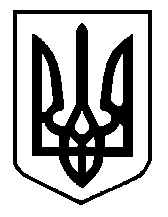 